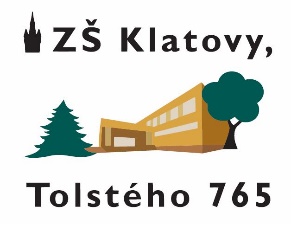                      Základní škola Klatovy, Tolstého 765                             Tolstého 765, 339 01 Klatovy, IČ 49207440                          Tel.: 376 312 352							   	V Klatovech dne 23.4.2024ELEKTRO KT Group s.r.o.Průmyslová 927Klatovy 2, 33901IČ 27967280ObjednávkaObjednáváme opravu elektroinstalace v počítačové učebně a kmenové učebně ZŠ Klatovy, Tolstého 765.Cena dle cenové nabídky ze dne 25.3.2024.Děkuji.Karel Klasna